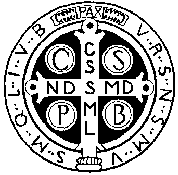 Osnovna glazbena škola        sv. Benedikta   Zadar, Madijevaca 10ZAKLJUČCI7. sjednice Školskog odbora Osnovne glazbene škole sv. Benedikta, održane 28. rujna 2021. elektroničkim putemSudionici sjednice:O. M. A. Č.M. K. T.M. T. P.M. A.A. B.G. C.I. C., ravnateljDana 28. rujna 2021., predsjednica ŠO uputila je u 16.46. sati članovima i ravnatelju e-poruku kojom utvrđuje da su svi sudionici prilikom odgovora na poziv na 7. sjednicu ŠO odgovorili da su suglasni s predloženim dnevnim redom te utvrđujeDnevni red: Usvajanje zapisnika 6. sjednice ŠO, održane 15. lipnja 2021.Usvajanje Godišnjeg plana i programa rada škole za školsku godinu 2021./2022.Usvajanje Školskog kurikula za školsku godinu 2021./2022.Raznoad 1)Predsjednica ŠO utvrđuje da su svi sudionici potvrdili suglasnost sa Zapisnikom 6. sjednice ŠO.ad 2)Godišnji plan i programa rada škole za školsku godinu 2021./2022. je jednoglasno usvojen.ad 3)Školski kurikul za školsku godinu 2021./2022. je jednoglasno usvojen.ad 4)ŠO je jednoglasno suglasan s:Ravnatelj upoznaje ŠO sa četiri situacije i traži suglasnost ŠO:prodajom školske keltske harfe,kupovinom majstorske oboe u vrijednosti oko 3000€,popravkom klimatizacijskog sustava u dogovoru s projektantom,troškom preseljenja pianina unutar škole.Sjednica je završila u 17.35 sati.KLASA: 003-06/21-01/29URBROJ: 2198-1-47-21-02Zadar, 29. rujna 2021.Zapisničar:M. A.